Rada Osiedla Niebuszewo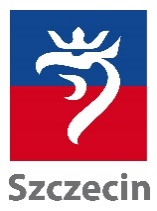 ul. Komuny Paryskiej 2/3 lok. 108, 71-674 Szczecintel./fax +4891 442 12 77www.osiedla.szczecin.plrada@niebuszewo.szczecin.plUrząd Miasta Szczecin
pl. Armii Krajowej 1, 70-456 Szczecin
            tel. +4891 42 45 226, +4891 422 24 36, 
              rada@um.szczecin.pl -  www.szczecin.plProtokół Spotkanie Rady Osiedla Niebuszewoz dniu 16.05.2017 r.Otwarcie spotkaniaPrzewodniczący Rady Osiedla stwierdził, że na spotkaniu jest kworum i spotkanie może być dalej kontynuowane. Na spotkaniu obecni są następujący członkowie rady:-zgodnie z listą obecności, która stanowi załącznik do protokołu.Przyjęcie porządku obrad z ostatniego spotkania z dnia 03.04.2017 r.W głosowaniu udział wzięło – 10Głosów za – 10Głosów przeciw - 0Głosów wstrzymujących się – 0Spotkanie w sprawie Budżetu Miasta Szczecin na rok 2018Przewodniczący Rady Osiedla Niebuszewo przedstawił informacje dot. wyjazdowego posiedzenia dla przedstawicieli rady osiedla z przedstawicielami Urzędu Miasta Szczecin. Została omówiona propozycja wyboru trzech priorytetowych wniosków budżetowych na rok 2018. W trakcie dyskusji jednogłośnie wskazano następujące wnioski:Remont ul. JarogniewaBudowa boiska typu „Gryfuś” przy PP nr 5Remont ul. TomaszowskiejInwestycje w ramach zadania pn. Współfinansowanie inwestycji Rad Osiedli z budżetu miasta”Przewodniczący Rady Osiedla przedstawił informacje dot. dwóch zadań:Oświetleniu ul. Rapackiego – 12 maja nastąpiło przekazanie placu budowy, wykonawca ma na realizację zadania 60 dni.Budowa parkingu przy ul. Przyjaciół Żołnierza – po przekazania środków na realizację zadania z ZDITM do ZUK nastąpi do końca czerwca ogłoszenie przetargu na wyłonienie wykonawcy zadania. Wydarzenia integracyjne na osiedluPrzewodniczący Rady Osiedla przedstawił harmonogram wydarzeń integracyjnych odbywających się na osiedlu;Filmowy Szczecin pod Chmurką – 1.07Filmowy Szczecin pod Chmurką – 12.08Festyn z okazji powitana lata – 10.06Festyn z okazji dnia dziecka w PP 59 – 02.06Mam talent – 30.05Festyn nad Stawem Brodowski – 03.09Program SpołecznikPrzewodniczący Rady Osiedla przedstawił Program Społecznik, a następnie zaproponował złożenie formularza aplikacyjnego do realizacji zadania. W przypadku znalezienia odpowiedniego stowarzyszenia z którym możliwa jest realizacja zadania dalsze kroki miał podejmować radny Łukasz Marchewka.Uchwała nr 43/17 w sprawie zmiany planu rzeczowo finansowego na rok 2017 r.Skarbnik Rady Osiedla przedstawił propozycję zmiany planu rzeczowo finansowego na rok 2017. Główne zmiany dot. przekazania środków z diety przewodniczącego Rady Osiedla na realizację rzecz działań integrujących mieszkańców.W głosowaniu udział wzięło – 10Głosów za – 10Głosów przeciw - 0 Głosów wstrzymujących się – 0Uchwała została podjętaUchwała nr 44/17 w sprawie zbycia w drodze bezprzetargowej gminnej nieruchomości gruntowej położonej w Szczecinie przy ul. Druckiego-Lubeckiego/PolnaPrzewodniczący Rady Osiedla zaproponował pozytywną opinię wniosku w przedmiotowej sprawie. W głosowaniu udział wzięło – 10Głosów za – 10Głosów przeciw - 0 Głosów wstrzymujących się – 0Uchwała została podjętaUchwała nr 45/17 w sprawie zbycia w drodze bezprzetargowej gminnej nieruchomości gruntowej położonej w Szczecinie przy ul. Komuny ParyskiejPrzewodniczący Rady Osiedla zaproponował pozytywną opinię wniosku w przedmiotowej sprawie. W głosowaniu udział wzięło – 10Głosów za – 10Głosów przeciw - 0 Głosów wstrzymujących się – 0Uchwała została podjętaWolne wnioskiNie zgłoszono wolnych wnioskówZamknięcie spotkania